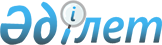 Об утверждении Положения о государственном учреждении "Аппарат маслихата Шиелийского района"Решение Шиелийского районного маслихата Кызылординской области от 16 января 2023 года № 35/2
      В соответствии с Законом Республики Казахстан "О местном государственном управлении и самоуправлении в Республики Казахстан" и постановлением Правительства Республики Казахстан "О некоторых вопросах организации деятельности государственных органов и их структурных подразделений" от 1 сентября 2021 года № 590 Шиелийский районный маслихат РЕШИЛ:
      1. Утвердить прилагаемое Положение о государственном учреждении “Аппарат маслихата Шиелийского района".
      2. Признать утратившим силу решение маслихата Шиелийского района от 29 июня 2016 года № 3/6 "Об утверждении Положения о государственном учреждении "Аппарат маслихата Шиелийского района"".
      3. Настоящее решение вводится в действие со дня его первого официального опубликования. Положение о государственном учреждении "Аппарат маслихата Шиелийского района" 1. Общие положения
      1. Государственное учреждение "Аппарат маслихата Шиелийского района" (далее – аппарат маслихата) является государственным органом Республики Казахстан, осуществляющее информационно-аналитическое, организационно-правовое и материально-техническое обеспечение деятельности маслихата Шиелийского района (далее - маслихат) и его органов, оказание помощи депутатам в осуществлении своих полномочий.
      2. Государственное учреждение "Аппарат маслихата Шиелийского района" не имеет ведомств.
      3. Государственное учреждение "Аппарат маслихата Шиелийского района" осуществляет свою деятельность в соответствии с Конституцией и законами Республики Казахстан, актами Президента и Правительства Республики Казахстан, иными нормативными правовыми актами, а также настоящим Положением.
      4. Государственное учреждение "Аппарат маслихата Шиелийского района" является юридическим лицом в организационно-правовой форме государственного учреждения, имеет печать с изображением Государственного Герба Республики Казахстан и штампы со своим наименованием на государственном языке, бланки установленного образца, счета в органах казначейства в соответствии с законодательством Республики Казахстан.
      5. Государственное учреждение "Аппарат маслихата Шиелийского района" вступает в гражданско-правовые отношения от собственного имени.
      6. Государственное учреждение "Аппарат маслихата Шиелийского района" имеет право выступать стороной гражданско-правовых отношений от имени государства, если оно уполномочено на это в соответствии с законодательством Республики Казахстан.
      7. Государственное учреждение "Аппарат маслихата Шиелийского района" по вопросам своей компетенции в установленном законодательством порядке принимает решения, оформляемые распоряжениями председателя районного маслихата и другими актами, предусмотренными законодательством Республики Казахстан.
      8. Структура и лимит штатной численности государственного учреждения "Аппарат маслихата Шиелийского района" утверждаются в соответствии с действующим законодательством Республики Казахстан.
      9. Местонахождение юридического лица: Республика Казахстан, Кызылординская область, Шиелийский район, поселок Шиели, улица Рыскулова, дом №6, индекс 120700.
      Режим работы государственного учреждения:
      Понедельник - пятница с 09.00 до 19.00 часов, обеденный перерыв с 13.00 до 15.00 часов, выходные дни: суббота - воскресенье.
      10. Полное наименование государственного органа - государственное учреждение "Аппарат маслихата Шиелийского района".
      11. Настоящее Положение является учредительным документом государственного учреждения "Аппарат маслихата Шиелийского района".
      12. Финансирование деятельности государственного учреждения "Аппарат маслихата Шиелийского района" осуществляется из местного бюджета.
      13. Государственному учреждению "Аппарат маслихата Шиелийского района" запрещается вступать в договорные отношения с субъектами предпринимательства на предмет выполнения обязанностей, являющихся полномочиями государственного учреждения "Аппарат маслихата Шиелийского района".
      Если государственному учреждению "Аппарат маслихата Шиелийского района" законодательными актами предоставлено право осуществлять приносящую доходы деятельность, то полученные доходы направляются в доход государственного бюджета. 2. Задачи и полномочия государственного органа
      14. Цели:
      информационно-аналитическое обеспечение деятельности маслихата, его органов и депутатов;
      организационное и материально-техническое обеспечение сессий маслихата, а также других мероприятий, проводимых по инициативе маслихата и его органов;
      документационно-правовое обеспечение нормотворческой деятельности маслихата;
      оказание помощи депутатам маслихата в осуществлении своих полномочий;
      содействие формированию эффективного взаимодейстия и взаимосвяи маслихата, его органов и депутатов с гражданами, общественными и государственными организациями.
      15. Полномочия:
      1) права:
      взаимодействовать с государственными организациями, органами местного самоуправления и общественными объединениями по вопросам компетенции маслихата;
      запрашивать в установленном порядке от государственных органов и должностных лиц, иных организаций и граждан информацию, справки, отчеты, заключения экспертных советов и иные материалы по вопросам, относящихся к компетенции маслихата;
      вносить предложения о создании рабочих органов, а также привлечении работников других организаций и соответствующих специалистов для рассмотрения вопросов, относящихся к компетенции маслихата;
      вступать в гражданско-правовые отношения с юридическими и физическими лицами, заключать договора и осуществлять иную деятельность, не противоречащую действующему законодательству;
      вносить предложения по повышению эффективности деятельности маслихата и его органов;
      осуществлять иные полномочия, установленные законодательством Республики Казахстан;
      2) обязанности:
      обеспечение в пределах своей компетенции реализацию норм законодательных и подзаконных актов Республики Казахстан в деятельности маслихата и его органов;
      организационно-документационное обеспечение сессий и других заседаний маслихата и его органов;
      проведение процедур по разработке, обсуждению, принятию, регистрации, введению в действие, внесению в них изменений и дополнений, прекращению, приостановлению действия и опубликованию нормативных правовых актов маслихата, а также по контролю за их исполнением;
      осуществление контроля за ходом исполнения решений маслихата и его органов, их учет и мониторинг, при необходимости - подготовка промежуточных и итоговых информаций о ходе их выполнения;
      участие в разработке запросов, предложений и замечаний депутатов маслихата, контроль за их рассмотрением в соответствующих организациях;
      подготовка аналитических материалов и обзоров информационного характера о деятельности маслихата и его органов, депутатов для проведения отчетных и других мероприятий;
      осуществление контроля за своевременным и качественным рассмотрением служебных документов, писем и заявлений, организация приема граждан руководством, обеспечение функционирования телефона доверия в организации;
      своевременное опубликование информации о деятельности маслихата и его органов, депутатов с использованием средств массовой информации и официального интернет-ресурса маслихата (в том числе проведение онлайн-трансляций заседаний маслихата);
      обеспечение реализации норм законодательства Республики Казахстан о выборах в пределах компетенции маслихата;
      организационное обеспечение деятельности Общественного совета Шиелийского района;
      выполнение иных обязанностей, предусмотренных законодательством Республики Казахстан и регламентом маслихата.
      16. Функции:
      информационно-аналитическое содействие в планировании деятельности маслихата и его органов;
      сбор, обработка и анализ информации по вопросам, входящих в компетенцию маслихата;
      организация и проведение сессий маслихата, а также других мероприятий, проводимых по инициативе маслихата и его органов;
      проведение процедур по разработке, представлению, обсуждению, принятию, регистрации, введению в действие, изменению, дополнению, прекращению, приостановлению действия и опубликованию нормативных правовых решений маслихата в соответствии с законодательством Республики Казахстан.
      организационное, информационно-аналитическое обеспечение деятельности постоянных и временных комиссий, депутатских объединений и иных органов маслихата;
      взаимодействие с государственными организациями, органами местного самоуправления и общественными объединениями по вопросам компетенции маслихата;
      обеспечение эффективного функционирования системы документационного обеспечения управления в маслихате.
      организационное, консультационно-правовое и информационно-методическое обеспечение деятельности депутатов маслихата;
      обеспечение доступности информации о деятельности маслихата, его органов и депутатов;
      осуществление других функций в соответствии с законодательством Республики Казахстан. 3. Статус, полномочия первого руководителя при организации деятельности государственного органа
      17. Руководство государственным учреждением "Аппарат маслихата Шиелийского района" осуществляется первым руководителем-председателем маслихата, который самостоятельно несет ответственность за выполнение задач и функций, возложенных на государственное учреждение "Аппарат маслихата Шиелийского района"
      18. Председатель районного маслихата является должностным лицом, работающим на постоянной основе. Он избирается из числа депутатов
      открытым или тайным голосованием большинством голосов от общего числа депутатов и освобождается от должности маслихатом на сессии. Председатель маслихата избирается на срок полномочий маслихата.
      19. Председатель районного маслихата не имеет заместителей.
      20. Полномочия председателя районного маслихата:
      организует подготовку сессии маслихата и вопросов, вносимых на ее рассмотрение, формирует повестку дня сессии, обеспечивает составление протокола, подписывает решения, иные документы, принятые или утвержденные на сессии маслихата;
      принимает решение о созыве сессии маслихата;
      ведет заседания сессии маслихата, обеспечивает соблюдение регламента маслихата;
      содействует депутатам маслихата в осуществлении ими своих полномочий, обеспечивает их необходимой информацией, рассматривает вопросы, связанные с освобождением депутатов от выполнения служебных обязанностей для участия в сессиях маслихата, в работе его постоянных комиссий и иных органов, и в избирательных округах;
      контролирует рассмотрение запросов депутатов и депутатских обращений;
      руководит деятельностью аппарата маслихата, назначает на должность и освобождает от должности его служащих;
      регулярно представляет в маслихат информацию об обращениях избирателей и о принятых по ним мерах;
      организует взаимодействие маслихата с иными органами местного самоуправления;
      организует проверку подлинности собранных подписей депутатов маслихата, инициирующих вопрос о выражении недоверия акиму в соответствии с действующим законодательством Республики Казахстан;
      по вопросам своей компетенции издает распоряжения;
      координирует деятельность постоянных комиссий и иных органов маслихата, и депутатских групп;
      представляет маслихат в отношениях с государственными органами, организациями, органами местного самоуправления и общественными объединениями;
      обеспечивает опубликование решений маслихата, определяет меры по контролю за их исполнением;
      выполняет иные полномочия, предусмотренные настоящим Законом, законодательством Республики Казахстан, регламентом и решением маслихата.
      21. Исполнение полномочий председателя маслихата в период его отсутствия осуществляется председателем одной из постоянных комиссий маслихата или депутатом маслихата.
      22. Непосредственное руководство деятельностью аппарата маслихата осуществляет руководитель аппарата маслихата, назначаемый на должность и освобождаемый от должности председателем маслихата.
      23. Полномочия руководителя аппарата маслихата:
      координирует деятельность сотрудников аппарата маслихата по выполнению возложенных на организацию функций;
      разработывает и вносит на утверждение председателю маслихата план работ аппарата маслихата на соответствующий период, предоставляет отчет об его исполнении;
      принимает меры по укреплению трудовой дисциплины в аппарате маслихата, развитию трудовой мотивации и инициативности сотрудников;
      разрабатывает проекты правовых актов об определении функций и характера деятельности сотрудников аппарата маслихата, утверждении квалификационных требований и должностных инструкций к должностям административных государственных служащих аппарата и предоставляет их на утверждение маслихату или председателю маслихата;
      организует контроль за ходом исполнения решений маслихата, их учет и мониторинг, подготовку промежуточных и итоговых информаций о ходе их выполнения;
      организует разработку аналитических материалов и обзоров информационного характера о деятельности маслихата, его органов и депутатов, для проведения отчетных и других мероприятий;
      в пределах своих полномочий представляет интересы аппарата маслихата во взаимодействии с государственными и общественными организациями, органами самоуправления, со средствами массовой информации и другими физическими и юридическими лицами;
      имеет право вносить на рассмотрение маслихата или председателя маслихата предложения:
      по применению мер поощрения к сотрудникам аппарата, а также о привлечении их к дисциплинарной и материальной ответственности;
      по структуре аппарата маслихата, по определению обязанностей его сотрудников и обеспечению их взаимозаменяемости;
      по материально-техническому обеспечению деятельности аппарата маслихата;
      осуществлять иные полномочия, установленные законодательством Республики Казахстан.
      24. С истечением срока полномочий маслихата, в случаях досрочного прекращения полномочий маслихата и выборов нового состава его депутатов, деятельность служащих аппарата маслихата не прекращается 4. Имущество государственного органа
      25. Государственное учреждение "Аппарат маслихата Шиелийского района" может иметь на праве оперативного управления обособленное имущество в случаях, предусмотренных законодательством.
      Имущество государственного учреждения "Аппарат маслихата Шиелийского района" формируется за счет имущества, переданного ему собственником, а также имущества (включая денежные доходы), приобретенного в результате собственной деятельности и иных источников, не запрещенных законодательством Республики Казахстан.
      26. Имущество, закрепленное за государственным учреждением "Аппарат маслихата Шиелийского района", относится к коммунальной собственности.
      27. Государственное учреждение "Аппарат маслихата Шиелийского района" не вправе самостоятельно отчуждать или иным способом распоряжаться закрепленным за ним имуществом и имуществом, приобретенным за счет средств, выданных ему по плану финансирования, если иное не установлено законодательством. 5. Реорганизация и упразднение государственного органа
      28. Реорганизация и упразднение государственного учреждения "Аппарат маслихата Шиелийского района" осуществляются в соответствии с законодательством Республики Казахстан.
					© 2012. РГП на ПХВ «Институт законодательства и правовой информации Республики Казахстан» Министерства юстиции Республики Казахстан
				
      Председатель районного маслихата 

Т.Жагыпбаров
Утверждено решением
Шиелийского районного маслихата
от 16 января 2023 года № 35/2